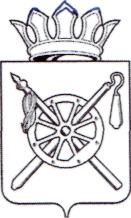 Российская Федерация Ростовская областьОКТЯБРЬСКИЙ РАЙОНМуниципальное образование «Кривянское сельское поселение»Администрация Кривянского сельского поселения ПОСТАНОВЛЕНИЕ03.08.2017                                           №  169                                    ст. Кривянская    В соответствии с частью 10 ст. 46 Градостроительного кодекса Российской Федерации, ст.28 Федерального закона от 6 октября 2003 года № 131-ФЗ «Об общих принципах организации местного самоуправления в Российской Федерации», руководствуясь Уставом муниципального образования «Кривянское сельское поселение», ПОСТАНОВЛЯЮ:1. Провести публичные слушания по проекту планировки и проекту межевания территории под комплексную жилую застройку земельного участка площадью 9 га, местоположение: Ростовская область, Октябрьский район, ст-ца Кривянская, улицы: 50 лет Победы, Маршала Жукова, Атамана Платова– 14.09.2017 года в 14.00 часов в здании администрации Кривянского сельского поселения по адресу: Ростовская область, Октябрьский район, ст. Кривянская, ул. Октябрьская, 81. 2. Установить, что участниками публичных слушаний являются жители населенного пункта ст. Кривянская, а также иные заинтересованные лица, законные интересы которых могут быть нарушены.3. Установить, что с материалами проекта планировки и проекта межевания территории можно ознакомиться по месту нахождения Администрации Кривянского сельского поселения (ст. Кривянская, ул. Октябрьская, 81, каб. № 2).4. Предложить участникам публичных слушаний до дня проведения публичных слушаний направить в адрес Администрации Кривянского сельского поселения предложения и замечания по обсуждаемому вопросу для включения их в протокол публичных слушаний. Регистрация граждан, желающих выступать на публичных слушаний, производится до 11.09.2017 года по месту нахождения Администрации Кривянского сельского поселения.5. Настоящее постановление подлежит официальному опубликованию и размещению на официальном сайте администрации Кривянского сельского поселения www.krivyanskoe.ru в сети Интернет.6.  Контроль за выполнением данного постановления возложить на  заместителя главы администрации Кривянского сельского поселения по благоустройству, ЖКХ и строительству Страданченкова Е.Г.7. Настоящее постановление вступает в силу со дня опубликования его полного текста в газете «Сельский вестник».Глава АдминистрацииКривянского сельского поселения                                                   С.Д.Филимонов                                       О назначении публичных слушаний по проекту планировки и  проекту межевания территории под комплексную жилую застройку земельного участка площадью 9 га, местоположение: Ростовская область, Октябрьский район, ст-ца Кривянская, улицы: 50 лет Победы, Маршала Жукова, Атамана Платова